English Teacher with three and half years teaching experience To ,Whomsoever Concerned	 The nature of my M.phil English lit ( Research based Programme) , Diploma in Early Childhood Care and Education along with  B.Ed  has made me a certified English Teacher.    I have 3.5 yrs of teaching experience in India where i have dealt with Primary and Early Childhood level. During this period I had the experience of teaching an integrated classroom (Special Children) and working in a system that followed international methods and standards of Reggio based approach. Students were also guided and graded along the Multiple Intelligence Theory of Harvard Gardner. It involved a great deal of independent research, requiring initiative, self-motivation and a wide range of skills. Each student progress was recorded in the form of the collection of activities done by them. We used to plan the weeklong lesson plan based on storytelling and connecting various activities based on the theme of the story or topic. Working under teaching heads who trained us regularly with psychological inputs and behavioral patterns of children taught us handle the integrated classroom in appropriate methods. I was enriched as an English Teacher teaching the nuances of language and literature to the students. It also taught me the essential skills of classroom management, teamwork with co-teachers, lesson planning etc.  For further development in my career choices and to improve my professional skills i decided to pursue, Cambridge Certified Teaching Course CELTA Level 5, Teaching English as Secondary Language for other language students and qualified it in August 2016.I am a fast and accurate worker, with a keen eye for detail and I would be very grateful for the opportunity provided. I would be able to take on the responsibility of the position provided with an immediate effect. Currently I am on Visit Visa and staying with my husband, who is already working here in Al Ansari Exchange as a Cashier.I would substantiate my claim with suitable documents whenever I am called for aninterview.  I am sure that your esteemed institution would provide me an opportunity to prove my worth as a teacher, a well-disciplined co-operative staff as well as an asset to the institution.Thank you for taking the time to consider this application and I look forward to hearing from you in the near future.  My resume is following this page with the all required details.Aarti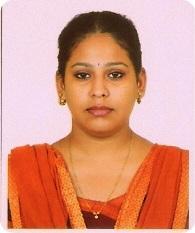 Aarti.350699@2freemail.com  Objective:With my experience and knowledge, I would like to bring a major change in the education system by implementing innovative ideas and ideals. As an intelligent communicator, I would like to interact with lots of people, and work as a self-motivated person for planning organizational procedures and practices.Qualifications:Certificate in English Language Teaching to Adults (CELTA)		August 2016Cambridge ESOL Level 5 – at British Council, Chennai, TN 			M.Phil. English Literature – Chennai, TN       						2015-2016University of Madras (Regular)							Bachelor in Education (B.Ed) – Chennai, TN, IGNOU (Correspondence)		2014-2016MA English Literature – Chennai, TN,   University of Madras (Regular)		2013-2015Diploma in early childhood Education –Chennai, TN       				2011-2012SCS Kothari Academy of Women (Regular)BA English Literature – Chennai, TN, Madras University				2010–2013Certifications:
Certificate in computer Application, Madras University				2011-12Certificate in RashtraBhasha, Hindi PracharSabha, Chennai, TN			2011-12Experience:Teaching Faculty (1stStd to VthStd) at Sri Iyyappa Primary School, ,Anna Street, Red Hills, Chennai-600052, TN – 2009-2011 (2 years) Class Teacher of Ist Grade, English Subject for classes till Fifth grade.SmtChandadevi Kothari Kinder Care (Teacher Trainee) - 1 yr (2011-2012)Teaching Faculty LKG Kindergarten level at Grassroots – an inclusive Reggio based Kindergarten School, No. 19 Ethiraj Lane, Off C-in-C Road, (OppShivalaya Building)Egmore, Chennai 600008 (2012 - 2013) – 1.5 year . A school based on Multiple Intelligence theory. My role involved lesson planning, Individual Student Assessment, and handling Integrated Classroom.Core Skills:Have good communication skill to deliver and present learning effectively Have creative and imaginative blend which helps in delivering lessons in a practical and interesting manner among Students Have a caring attitude to attend to Student's needs and concerns in timeComputer skills, MS Office, Documentation skillsSound Knowledge in English Language Teaching and English LiteratureHave experience in Primary & Early Childhood TeachingEfficient Presentation skillsProfessionalReferences:Summary: The nature of my M.phil English lit ( Research based Programme) , Diploma in Early Childhood Care and Education along with  B.Ed  has made me a certified English Teacher. iI have 3.5 yrs of teaching experience in India where i have dealt with Primary and Early Childhood level. During this period I had the experience of teaching an integrated classroom (Special Children). It involved a great deal of independent research, requiring initiative, self-motivation and a wide range of skills. I was enriched as an English Teacher teaching the nuances of language and literature to the students. It also taught me the essential skills of classroom management, teamwork with co-teachers, lesson planning etc.,. For further development in my career choices and to improve my professional skills i decided to pursue, Cambridge Certified Teaching Course CELTA Level 4, Teaching English as Secondary Language for other language students and qualified it in August 2016. I am a fast and accurate worker, with a keen eye for detail and I would be very grateful for the opportunity provided. I would be able to take on the responsibility of the position provided with an immediate effect.